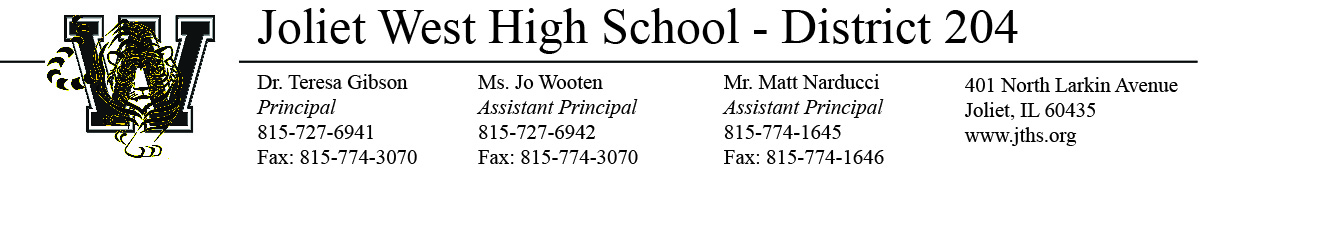 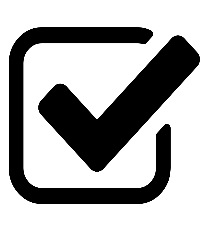 LISTA DE VERIFICACIÓN PARA ESTUDIANTES DE PRIMER AÑOSIGA LAS INSTRUCCIONES QUE SE INDICAN PARA ASEGURARSE DE QUE RECIBIRÁ SU HORARIO.MANTENGA ESTA LISTA CON USTED HASTA EL FINAL.   ¡Te animamos a que recorras el edificio para encontrar tus clases y tu casillero!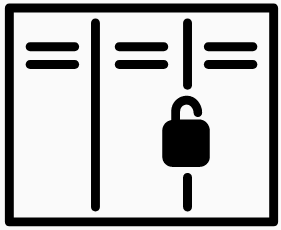 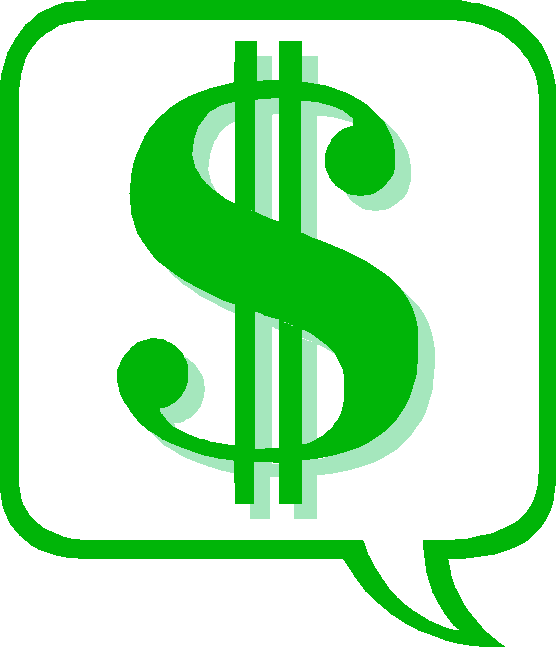 		         ¿Quiere pagar los cargos estudiantiles?Puede pagar los cargos de los estudiantes en línea www.jths.org Haga clic en "Quicklinks" y despues en "Student Fees".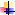 NOMBRE DE ESTUDIANTE: NOMBRE DE ESTUDIANTE: NOMBRE DE ESTUDIANTE: ID DE ESTUDIANTE: ESTACIÓN 1(REQUERIDO)Demografía y Estación de Enfermería  Cada estudiante tendrá que detenerse en esta estación para revisar el estado de su examen físico y los datos demográficos del estudiante. No puede pasar a la siguiente estación hasta que haya revisado y firmado su formulario demográfico que estará en el archivo para el año escolar 2021-22. Todos los Freshman deben tener un examen físico actualizado en el archivo para recibir un horario. Todos los exámenes físicos de los estudiantes deben ser entregados en la oficina de salud de Joliet West.Cada estudiante tendrá que detenerse en esta estación para revisar el estado de su examen físico y los datos demográficos del estudiante. No puede pasar a la siguiente estación hasta que haya revisado y firmado su formulario demográfico que estará en el archivo para el año escolar 2021-22. Todos los Freshman deben tener un examen físico actualizado en el archivo para recibir un horario. Todos los exámenes físicos de los estudiantes deben ser entregados en la oficina de salud de Joliet West.ESTACIÓN 2(REQUERIDO)Estación de ID's de Estudiantes con Foto  TODOS los Freshman deben pasar por esta estación para tomarse una foto para su ID escolar. Los alumnos de otros grados o los estudiantes transferidos que no tengan una identificación, deben ir a esta estación para obtener una.  TODOS los Freshman deben pasar por esta estación para tomarse una foto para su ID escolar. Los alumnos de otros grados o los estudiantes transferidos que no tengan una identificación, deben ir a esta estación para obtener una.  ESTACIÓN 3(Requerido)Horarios de los Estudiantes y de AutobusesDebe tener un formulario demográfico archivado en la Estación 1 para recibir su horario. Si es elegible para el transporte, también puede recoger un horario de autobuses en esta estación.Debe tener un formulario demográfico archivado en la Estación 1 para recibir su horario. Si es elegible para el transporte, también puede recoger un horario de autobuses en esta estación.ESTACIÓN 4(REQUERIDO)Dispositivos de los FreshmanLos estudiantes de primer año recibirán su dispositivo en esta estación. Los estudiantes de primer año recibirán su dispositivo en esta estación. ESTACIÓN 5(REQUERIDO)Stickers/Pegatinas para Almuerzos En esta estación recibirás tu pegatina del período de almuerzo.En esta estación recibirás tu pegatina del período de almuerzo.ESTACIÓN 6(OPCIONAL)LockersCasillerosSi no le asignaron un casillero en su horario, deténgase en esta estación.Si no le asignaron un casillero en su horario, deténgase en esta estación.ESTACIÓN 7(OPCIONAL)AtletismoTodos los estudiantes interesados en el atletismo deben detenerse y registrarse para 8 a 18 y comprar sus pases de temporada en esta estación.   Todos los estudiantes interesados en el atletismo deben detenerse y registrarse para 8 a 18 y comprar sus pases de temporada en esta estación.   ESTACIÓN FINAL ESTARÁ EN LA BIBLIOTECA (EDIFICIO B)AYUDA PARA INICIAR LA SESIÓN DEL DISPOSITIVOPor favor, diríjase a la biblioteca situada en el edificio B para iniciar la sesión en su dispositivo. El personal estará disponible para ayudarle a iniciar la sesión con éxito antes de salir del edificio.Por favor, diríjase a la biblioteca situada en el edificio B para iniciar la sesión en su dispositivo. El personal estará disponible para ayudarle a iniciar la sesión con éxito antes de salir del edificio.